Modell Abstract (Arial 16pt.) F. Autora, K. Autorb, B. Treuer (Arial 12pt.)aMusteruni1, Musterinstitut, Musterstraße, Musterstadt, f.autor@musteremail.debMusteruni2, Institut des Musters, Musterallee, Stadt der Muster (Arial 10pt.)Dieses Dokument kann als Vorlage für den Abstract dienen. Das Dokument sollte in der vorgegebenen Form gehalten sein und eine Seite nicht überschreiten. Bitte den Abstract in der Form Nachname_Vorname.docx an mhc10@iac.uni-stuttgart.de senden. (Arial 12pt.)Schema 1: Reaktion von …zu… (Arial 9pt.).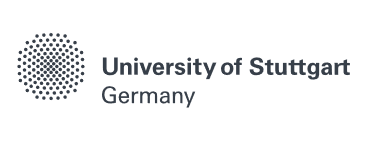 Abbildung 1: Logo der Universität Stuttgart. (Arial 9pt.)DanksagungLiteratur:[1] M. Musterperson, Angew. Chem., 2001, 36, 501-504.[2] (Arial 10pt.)[3] …